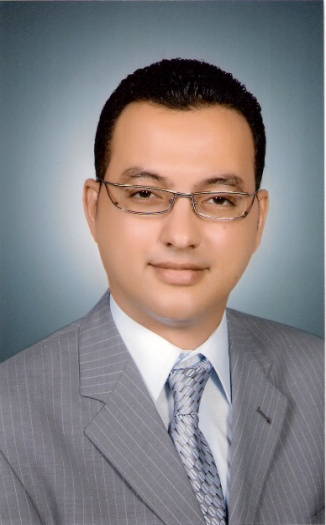 PERSONAL DATA:Name: Ahmed  Mohammad  Abdel-Azim  El-Sayed  SalemDate of birth: 2/2/1980Marital status: Married to Dr .Wesam (master degree in clinical pathology-laboratory department) Military service: ExemptedAddress: *Building 33 – Ohod st. – Midan Hawally – Alsalmia – Kuwait.                * 9 Hamza St- Kobri St- Benha- Qualubia(42 kilometer north-eastern  to cairo Egypt). Passport No.: A.R.E 17 - 526586  Home:    25626617 (Kuwait) .                +20133254860-+20132721371(Egypt). 		Mobile:	+96598873205 (Kuwait ) .                    +201002953928 (Egypt).Email:  zazaanesthesia@yahoo.com.            zazaanesthesia@gmail.com1-EDUCATIONAL HISTORY:2012:  MD Degree in Anesthesiology, Surgical intensive care unit (SICU) & pain management, Benha University, Egypt. 
The title of the thesis part of MD degree was "Effect of Magnesium on thromboelastograph (ROTEM) and total blood products transfused in patients undergoing liver transplantation" supervised by Dr. Hesham Khedr, professor of anesthesia, Cairo University.
2007:	 Master degree in Anesthesiology, Benha University, Egypt.
The title of the essay part of master degree was “Anesthesia for brain surgeries” supervised by Dr. Enaam foad, Professor of anesthesia,Benha University. 2002: M.B., B.Ch. signed up "Very Good with honor"
Medical school: Benha School of medicine, Benha University, Egypt.
Benha School of medicine (www.fmed.edu.eg). This is a tertiary educational hospital (referral center). It was built 1980 and one of the large university hospital in Egypt. It is 940 bed hospital that contain 27 operating theatres, Intensive Care Units (24 beds). The operating theatres are equipped with modern sophisticated monitors and anesthesia workstations to serve all surgical specialties (e.g. cardiothoracic, neurosurgery, advanced trauma and ……..). 2-PROFESSIONAL HISTORYA)-INTERNSHIP PROGRAM: (3/2003-2/2004)POSITION: House OfficerHospital: Benha  medical school hospitalUniversity: Benha UniversityDirector/supervisor: Professor Ahmed Shouky, professor of general surgery, Benha University.
With 2 months rotation on the following departmentAnesthesiaObstetric & GynecologyGeneral Surgery                                      Internal MedicinePediatricUorologyB)-Ministry of Health:(3/2004-7/2004)       G.P in rural hospitalC)-RESIDENCY PROGRAM: (3/2004-3/2007)POSITION: Resident of anesthesia& I.C.UHospital: Benha medical school hospitalUniversity: Benha  UniversityDirector/supervisor: Professor Hoda Rozkana. Head of anesthesia department & I.C.U,Benha University. 
with rotation in the following subspecialtiesNeuroanesthesia (6 month) 
(Different types of craniotomies including, meningioma, posterior fossa, pituitary tumors, intracranial hemorrhage, ventriculo-peritoneal shunts, awake craniotomies,). Operations for spinal cord tumours & trauma including fixation of vertebral column & discectomy) Cardiothoracic anesthesia (6 month)
Cardiac anesthesia for open heart procedures like CABG, valve replacement .. Thoracic anesthesia for different procedures like thoracotomies for lung tumours, embyma, mesothelioma, lobectomy, pneumonectomy & video-assissted thoracoscopyUrosurgical anesthesia (4month)
Laparoscopic cystectomy, open cystectomy, TURP, open prostatectomy, BURK, nephrectomy, different types of endoscopy (uretroscopy & cystoscopy), Orthopedic anesthesia (6 month)
All types of orthopedic surgeries, I have good experience in different types of regional anesthesia including spinal, epidural, combined spinal and epidural, , femoral nerve block,caudal block.Ophthalmology anesthesia (2 month)
Using both types of general and regional anesthesia for the following surgeries all types of surgeries including cataract, retinal detachment, squint surgery.General surgery(6monthes)Thyrodictomy,block neck dissection,canser colon,rectum,stomach,hebatectomy,Lap cholecyctictomy and ……Gynecology & obstetric anesthesia (4month)
using both general and regional anesthesia for all elective and emergency cases of gynecology and obstetrics proceduresE.N.T(2 monthes)     Tonsillectomy, mastoid exploration, FEES,septum and total laryngectomy.Emergency department(surgery and obstetric) all over 2 years & 1 year medical & surgical I.C.U:
The emergency department act as referral center (tertiary hospital) for advanced trauma cases and all other emergency cases with 5 fully equipped operation rooms. D)-POST-RESIDENCY/FELLOWSHIP: (2007/2011)POSITION:  Assistant lecturer of  anesthesia & I.C.U 2007/2011
                      Lecturer of anesthesia & I.C.U 2012MD research title: "Effect of Magnesium on thromboelastograph (ROTEM) and total blood products transfused in patients undergoing liver transplantation"Hospital:  Kasr Al-Aini- Benha medi.cal schoolUniversity: Cairo University- Benha university.Director/supervisor: Professor Hesham Khedr, Cairo University, Professor.Omar Mohy El-Deen Head of Anesthesia and SICU department Benha university .I was assigned to the following duties:Daily management of cases in the operation theatre Teaching the residents and junior colleaguesSupervision and assessment of the residents as regards their activities and management of the daily casesParticipating in the teaching process within anesthesia department by giving talks and workshops in anesthesia.                (5)Participating in the research activity. 

3-PROFESSIONAL APPOINTMENTS AND TYPE OF PRACTICE INCLUDING DURATION AND LOCATION SINCE GRADUATION:Benha university hospital:Assistant lecturer of anesthesia &surgical I.C.U 2006-2011Lecturer of anesthesia & surgical I.C.U 12-2011-2012.Benha children Hospital: It is a tertiary educational center with 260 beds including 10 beds for neonatal intensive care unit (NICU) 16 beds for pediatric intensive care unit (PICU) and main surgical theatre (3operation rooms).
My duty in this hospital is 2 days per week I was working as specialist of pediatric anesthesia from 2010 till 2012. 

I was assigned to the following duties:Daily management of cases in the operation theatre Teaching the residents and junior colleaguesSupervision and assessment of the residents as regards their activities and management of the daily casesParticipating in the research activity. 

Pediatric anesthesia I had the chance to have experience in all types of surgical procedures in pediatrics including neurosurgery, general pediatric surgery, urology surgery, and orthopedic surgery (I have experience in anesthesia for laparoscopy in pediatric including undescended tests, hiatus hernia, Hirschsprung. I have also experience in anesthesia for thoracoscopy in pediatric for different surgical procedures including; diaphragmatic hernia, sympathectomy. I have experience in the following procdures; ultrasound guided central venous line & arterial line insertion & regional anesthesia in pediatrics
 Neonatal anesthesia I have experience in neonatal anesthesia for different surgical procedures including tracheosophageal fistula, congenital diaphragmatic hernia, neonatal intestinal obstruction, high and low imperforate anus, ectopia vesica. exompholos minor & major, gastroschisis, congenital hypertrophic pyloric stenosis. Hirschsprung disease and all other neonatal emergencies3. Neurosurgical anesthesia          4. Orthopedic anesthesia    5.E.N,T &bronchoscope:   6. Plastic anesthesia:7. Anesthesia for conjoined twins: shared in two cases.one with parasite and the other case thoracopagus.National Defence Counsil Hospital (Wadi El-NEEL hospital)(2007/2012)
One of the leading hospitals in Egypt, it has 320 beds with 8 operation rooms and intensive care unit 30 beds. It has a center for liver & kidney transplantation. The hospital had regular visits of many western professors in different specialtiesPOSITION:  specialist  in anesthesia ,surgical &postoperative liver transplantation I.C.U.I have joined the liver transplantation team in Wadi El-Neel hospital at 2008. The liver transplantation team consists of different subspecialty teams (surgery, anesthesia, surgical intensive care unit SICU, internal medicine, radiology, nephrology and clinical pathology). The center do living donor liver transplantation, the number of cases ranges between 50-70 cases per year. I had the chance to work as specialist for SICU in the period between 2008/2010 and specialist of anesthesia from 2007 till now. .       Anesthesia for remote areas (CT, MRI, endoscopy) brain catheterization for coiling of cerebral aneurysms        Renal transplant unit
Surgical intensive care unit &post-operative liver transplantaionI was assigned to work independently to manage the following duties
Managing operation room cases.Management of all SICU cases as regard Basic and advanced life support for critically ill patient and within the code blue team within the hospital.Airway management and ventilation using all ventilatory modes, with all types of ventilators (e.g. all versions of dragger Bennit ventilators and other types)Hemodynamic monitoring and resuscitation, management of different types of shock including septic shock and other multiple organ dysfunction cases.Teaching and supervising the residents and improving their skills in all aspects of the management in the SICU by giving talks, presentations, journal clubs and workshops.Management of invasive monitoring devices including CVL, Arterial lines.Management nutritional support in collaboration with nutrition department as regard entral, total parental feeding. Management of  hepatic complications in patients with hepatic failure (acute or chronic), including hemodynamic instability, ventilator compromise, disturbed conscious level, variceal hemorrhage,  Preoperative optimization and stabilization of patient with hepatic failure scheduled for liver transplantationAnesthesia for liver and kidney transplantationPostoperative management of patients with liver transplantation complications including, respiratory, renal, hepatic, immunologic, nutritional support…….  Etc. Management of liver transplantation living donor for right or left lobe hepatectomy.El Helal hospital:It is the largest orthopedic center in EgyptI had the chance to work as specialist for anesthesia in the period between 2007/2010 El- Sheikh Zayed specialized hospital in Giza I had the chance to work as specialist for anesthesia in trauma team & I.C.U. in the period between 2006-2008. King Khaled civilian hospital in Tabouk (April 2012- May 2013):It is a tertiary hospital in north area of Saudi Arabia with 350 beds, with 5 operation rooms and intensive care unit 24 beds mainly for trauma. I had the chance to work as specialist for anesthesia & I.C.U. in the period between 2012 - till now.Sabah AlAhmed urology center in Kuwait ( May 2013 – till now):Egypt air ambulance       4 trip (Smart Aviation)4-ACADEMIC, TEACHING AND RESEARCH ACTIVITIES:Researches and Publications:I have participated in a research about the "Effect of Magnesium on thromboelastograph (ROTEM) and total blood products transfused in patients undergoing liver transplantation": published in Egyptian journal of anesthesia(EgJA) in April 2012 volume 28(2)  “Effect of Magnesium on thromboelastograph (ROTEM) and total blood products transfused in patients undergoing liver transplantation”: ". (A Thesis submitted for fulfillment for MD degree in anesthesiology, 2011)“Anesthesia for brain surgeries”. (An essay accepted to be submitted for the partial fulfillment of master degree in anesthesiology in, sptember, 2006).Reviewer in critical care journal:“Efficacy And Cardiovascular Tolerability Of Continuous       Veno-Venous Hemodiafiltration In Acute Decompensated Heart Failure: A Randomized Comparative Study” 2011.“Nafamostat Mesilate for Anticoagulation in Continuous Renal Replacement Therapy” 2012.5-EDUCATIONAL COURSES & SCIENTIFIC ACTIVITIES:Advanced life support course provided by European Resuscitation Council which held in Egypt, June 2007Pediatric life support course. provided by European Resuscitation Council which held in Egypt, June 2007 Continuous renal replacement therapy CRRT workshop on prismaflex held at National Defence Council Hospital (Wadi El-Neel hospital), Cairo,14-15 August 2009. International course in critical care nephrology2010.Aero medical evacuation course 2008 by Egypt air forcePediatric emergency medicine course 2010.Training course in fiber optic laryngoscope in difficult air way management in Nasser Institute hospital 2010.Workshop in U/S (Regional block, vascular access) in Pediatric Anesthesia 2011.Workshop in difficult air way management in Pediatric Anesthesia 2011.Member of air ambulance team in Egypt.6-CONFERENCES ATTENDED:The 25th, 26th, 27th Anesthesia international Egyptian conference, I have participated in the conference by giving a talk in anesthesia for in-situ surgery, 2009,2010 and 2011.9th, Pulmonary Medicine update course 2009. Clinical nutrition course held at national cancer institute NCI, Cairo University, March 2009.1th, Dar Al Fouad hospital international pain management Conference 2010.Pediatric Anesthesia 2011.Kuwait anesthesia conference 2014.7-MANAGEMENT EXPERIENCE:	I enjoy working as part of a team and I commit myself at all times to work with my colleagues in the way that best serve patients interest. I have good communication skills both with my superiors and subordinates. I am responsible and cooperative and I generally achieve working relations with my colleagues.8-PRESENTATIONS:"Effect of Magnesium on thromboelastograph (ROTEM) and total blood products transfused in patients undergoing liver transplantation" ". Presentation of MD degree .shock
Presented in meeting of the ER department in Benha university hospital, May 2011. New coagulation cascade
Presented in the monthly meeting of the anesthesia department in Benha university  hospital December  2011.Abnormalities in coagulationPresented in the monthly meeting of the anesthesia department in Benha university  hospital February  2012Acid-Base disturbance                        Presented in meeting of the I.C.U department in King Khaled civilian hospital, Juli 2012. The story of colloidsPresented in the monthly meeting of the anesthesia department in Sabah Al Ahmed urology Center (SAUC)  hospital January  2014.PACUPresented to  recovery room nurse staff in 2014Anesthetic consideration for Robotic- assisted laparoscopic prostatectomyPresented in the monthly meeting of the anesthesia department in Sabah Al Ahmed urology Center (SAUC)  hospital August  2014.Case presentation (anesthetic management for HCM)Presented in the monthly meeting of the anesthesia department in Sabah Al Ahmed urology Center (SAUC) with Al Razi  hospital April  20159-TEACHING EXPERIENCE:As a member of the Anesthesia department, Faculty of Medicine, Benha University, I have gained good experience in teaching using various tools e.g. slide shows, projectors, boards. I have also participated in:Teaching tutorials and case discussions for medical students.Teaching tutorials for junior house officer directed at covering the basic sciences.
REFEREES:Prof. Omar Mohy Eldeen Head of Anesthesia and SICU department
Address: Department of Anesthesia, Benha university Hospitals, EgyptMobile: Cairo +201222170781.  Email: omarmohy54@hotmail.comProf. Hesham KhedrProfessor of Anesthesia, Cairo University
Address: Department of Anesthesia, Kasr Al-Aini Hospitals, Faculty of Medicine, Cairo University, Kasr Al-Aini St, Cairo, EgyptMobile: Cairo +201001622640Email: hkhishamkhedr@gmail.comProf. Yehia KhaterHead of Anesthesia and SICU Department, National Defense Council Hospital. Professor of Anesthesia and SICU, Cairo UniversityHead of Pan Arab Federation of Societies of Anesthesiologists.Member of the executive committee, World federation of Societies of Anesthesiologists.Address: Department of Anesthesia, Kasr Al-Aini Hospitals, Faculty of Medicine, Cairo University, Kasr Al-Aini St, Cairo, Egypt.Mobile:Cairo +201222104876 Email: yhkhater@hotmail.comProf. Mostafa Bayoumi  professor of Anesthesia and SICU department, Benha university.Consultant in Anesthesia and SICU Department, National Defense Council Hospital
Address: Department of Anesthesia, Benha university Hospitals, EgyptMobile: Cairo +201227432609.  Email: m.b.hassanein@hotmail.com